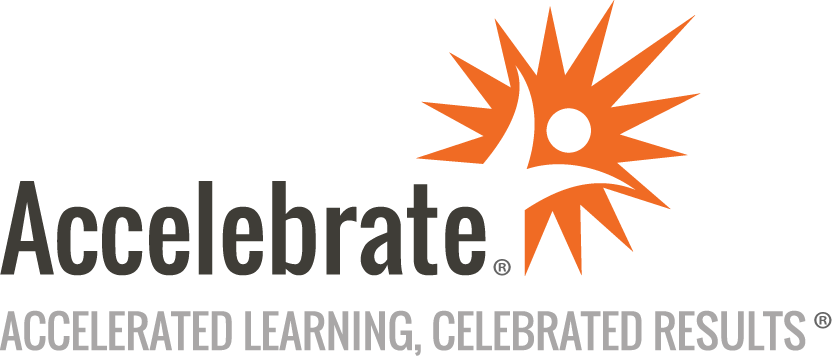 Leadership Skills for IT ManagersCourse Number: ITL-118
Duration: 1 dayOverviewAccelebrate's Leadership Skills for IT Managers training teaches attendees how to incorporate the leadership, business, and interpersonal communication skills required to reach their company's Digital Transformation (DX) goals.PrerequisitesNo prior experience is presumed.MaterialsAll attendees receive comprehensive courseware covering all topics in the course.Software Needed on Each Student PCFor in-person deliveries, attendees do not need computers for this course. We will provide full classroom setup instructions that will include seating in small groups, with supplies such as flipcharts, sticky notes, markers, and pens for the attendees and a projector and Internet connection for the instructor's laptop.Online deliveries for this interactive training will use an online meeting platform (such as Zoom, WebEx, GoTo, or Teams) to have face-to-face contact online, including use of breakout rooms for group activities.ObjectivesAttendees gain the business knowledge required to be an equal partner with their IT staff.OutlineIntroductionInitial Concepts and Definitions Digital Transformation (DX)Traditional Business Process Reengineering (BPR)The DX Conceptual Mind ShiftDX From Your Business Partner's PerspectivePartnering with Your Business Counterparts Four Types of IT/Business InteractionRequired Business KnowledgeThinking Business First, Technology SecondBusiness AcumenStrategic Thinking and PlanningThought Leadership Vs. Subject Matter ExpertiseProactive Vs. ReactiveIT Manager's DX Role and Required Skill Sets DX IT Potential Participation ModelImplementorOrganizerRequesterLeaderRequired Leadership Skills and Knowledge by Model TypeKey DX Leadership Considerations Organizational CultureInternally Accepted MethodologiesLevel of Internal Technology AdvocacyDX Initiative TypeDX IT Leadership and Project Management Implications Department/Project Stakeholder TypesDX Project Scope, Planning, Structure and RisksTeam Member SelectionVirtual Team CoordinationRequired Expanded Skill Sets by IT ProfessionYou, as an IT ManagerYour TeamDeveloping Your Action PlanConclusion